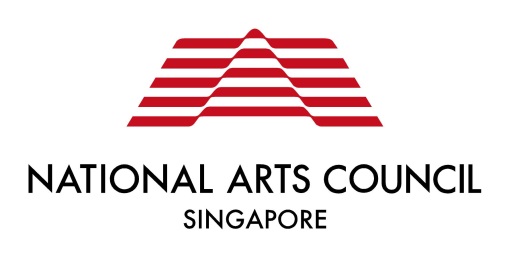 Presentation & Participation Grant: Self-Evaluation ReportWhen your project is completed, we would like you to share your evaluation and reflections on your project with us. Please attach anyPhotos / recordingsAny publicity material used Media clippings / press reviews, if availableWe would like to hear your reflections on your overall project experience. You may use the following questions as a guide.For grants applied through the MCCY Grants Portal (now rebranded to OurSG Grants Portal)Please log onto the OurSG Grants Portal to submit your Self-Evaluation Report and Financial Report (i.e. the budget form submitted as part of the grant application, with actual income and expenditure reflected). To help you navigate the portal, you may refer to the user guide uploaded at https://go.gov.sg/nacppgrant. For grants applied through the Presentation & Participation Grant Mailbox Please email your Self-Evaluation Report and Financial Report (i.e. the budget form submitted as part of the grant application, with actual income and expenditure reflected) to the Manager in charge of your application (please refer to your Letter of Award) or to nac_presentationparticipation_grant@nac.gov.sg and indicate “EVAL: Your Project Name” in your email subject title.  Date of Submission       Date of Submission       Applicant Name        Project Title          Venue(s)        Project Dates    Start                                               End         For Performances / ExhibitionsActualNumber of Performances / Exhibition Days Total Attendance Number of Tickets Sold (if applicable)Percentage House (if applicable)Number of New Works created (if applicable)Number of Volunteers Engaged (if applicable)For EPs / Publication projects, including catalogues for exhibitionsFor EPs / Publication projects, including catalogues for exhibitionsNumber of Copies producedNumber of Copies sold Number of New Works created (if applicable)Number of Volunteers Engaged (if applicable)For Other Types of Projects including Community Participation Projects For Other Types of Projects including Community Participation Projects Number of ActivitiesTotal AttendanceTotal number of Participants Number of Tickets Sold (if applicable)Number of New Works created (if applicable)Number of Volunteers Engaged (if applicable)ReflectionsPlease share with us your experiences in putting together this project:Did your project go as planned? Highlight key changes to your project (if any). How do you think your project has contributed to your development as an artist, and to the larger arts scene?                                          What was your audience / participant profile like and how was their response to your work?What challenges did you meet along the way, and how did you overcome them? What would you have done differently with this project on hindsight?Feedback on the GrantAre there any areas in which NAC can do better to support your project?